Ул.Ленина, 24 (прочистка канализационных колодцев)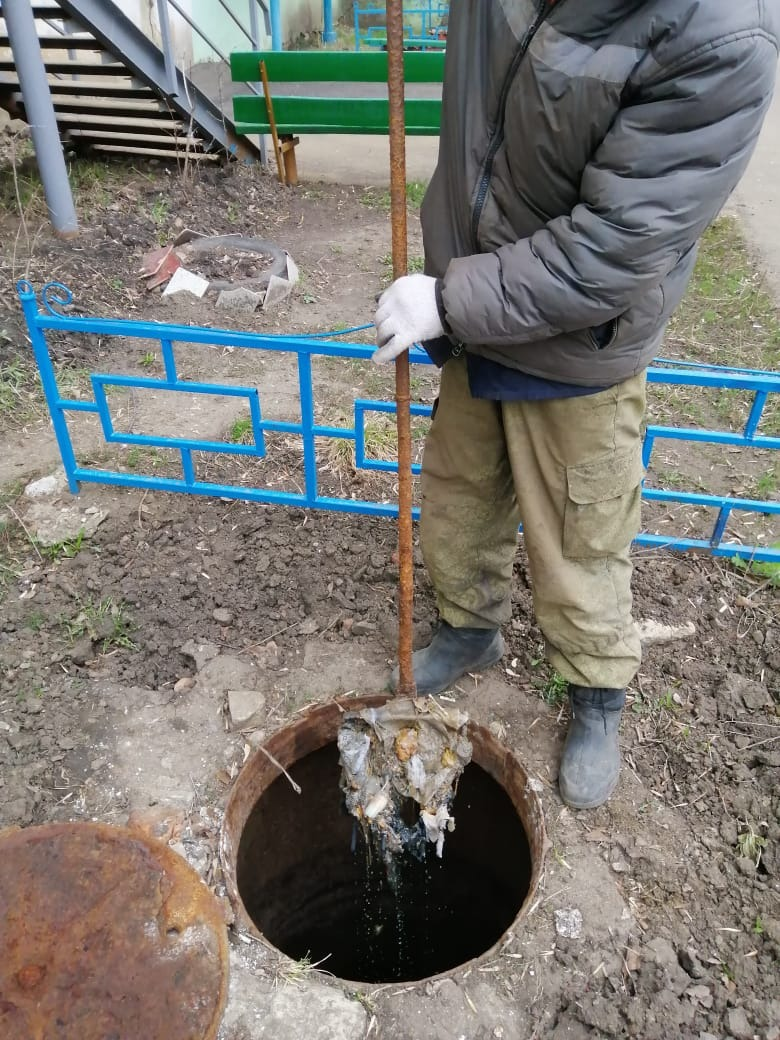 Ул.Революции 1905 года, 5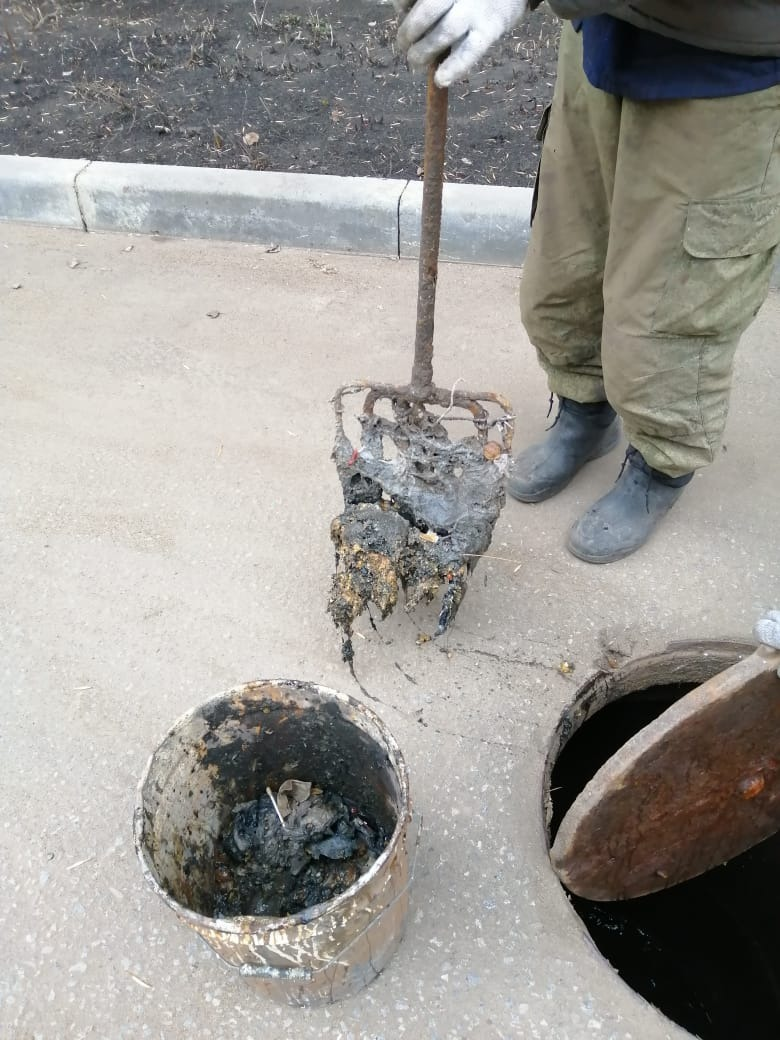 Ул.Ленина, 28 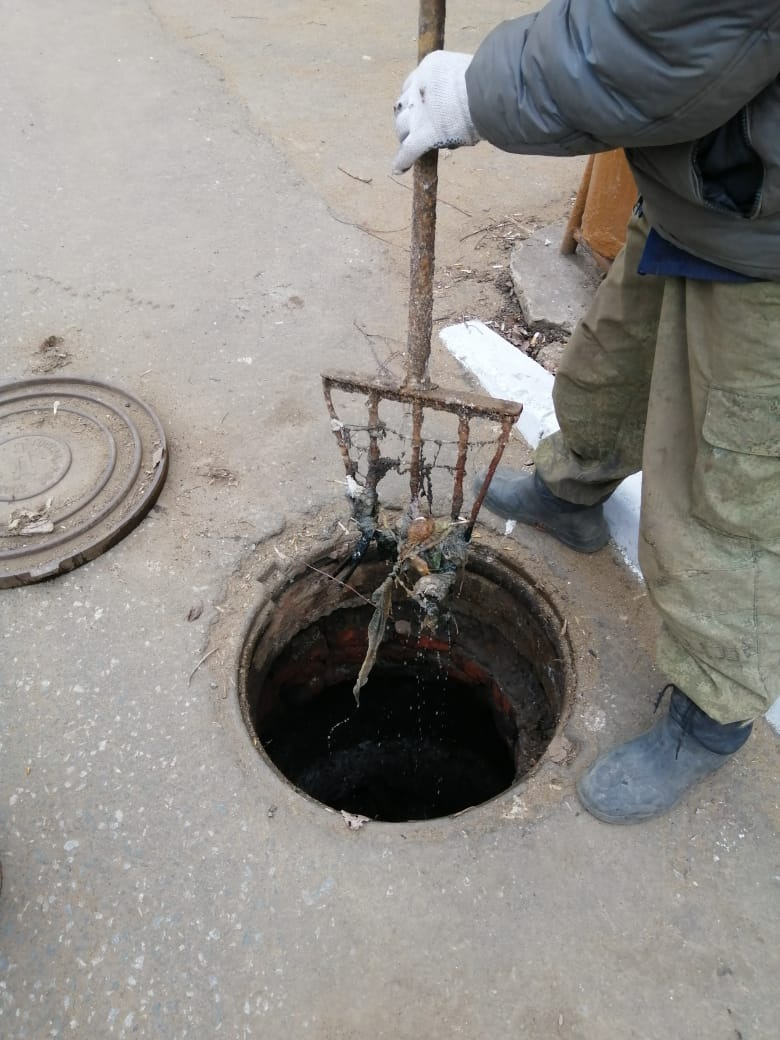 Ул.Революции, 13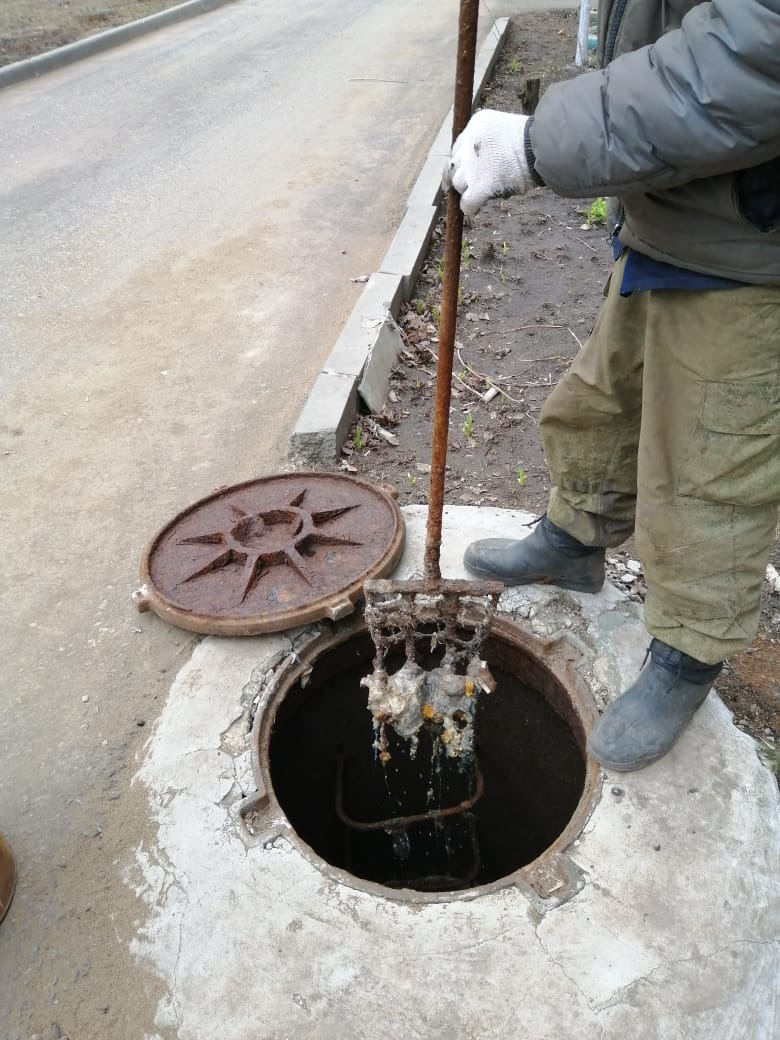 Ул.Ленина, 34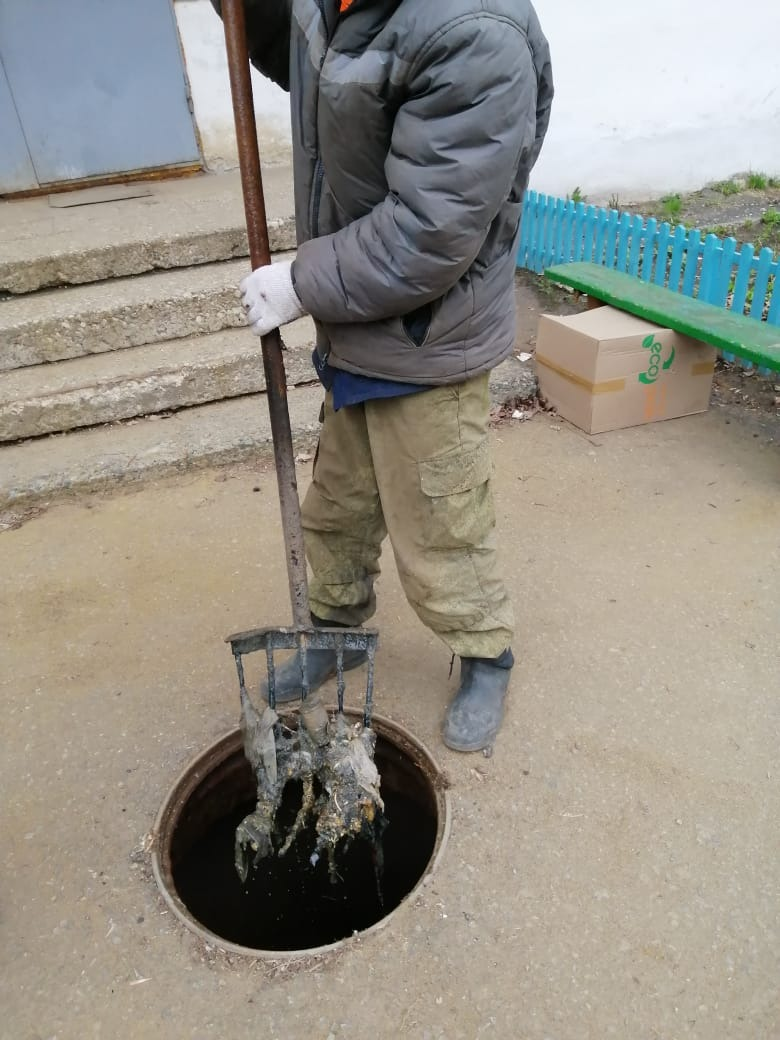 Ул.Мичурина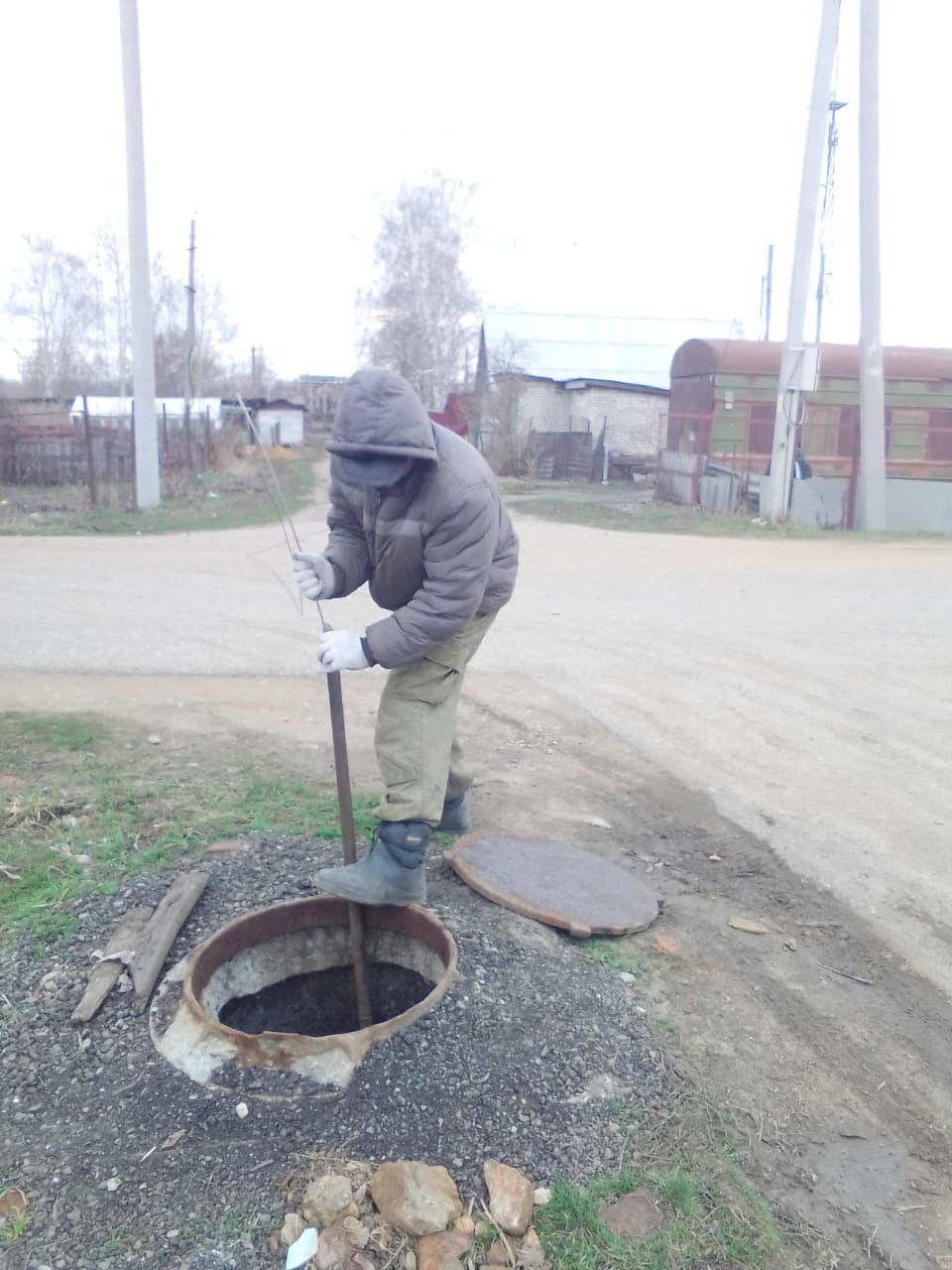 Ул.К.Маркса, около заправки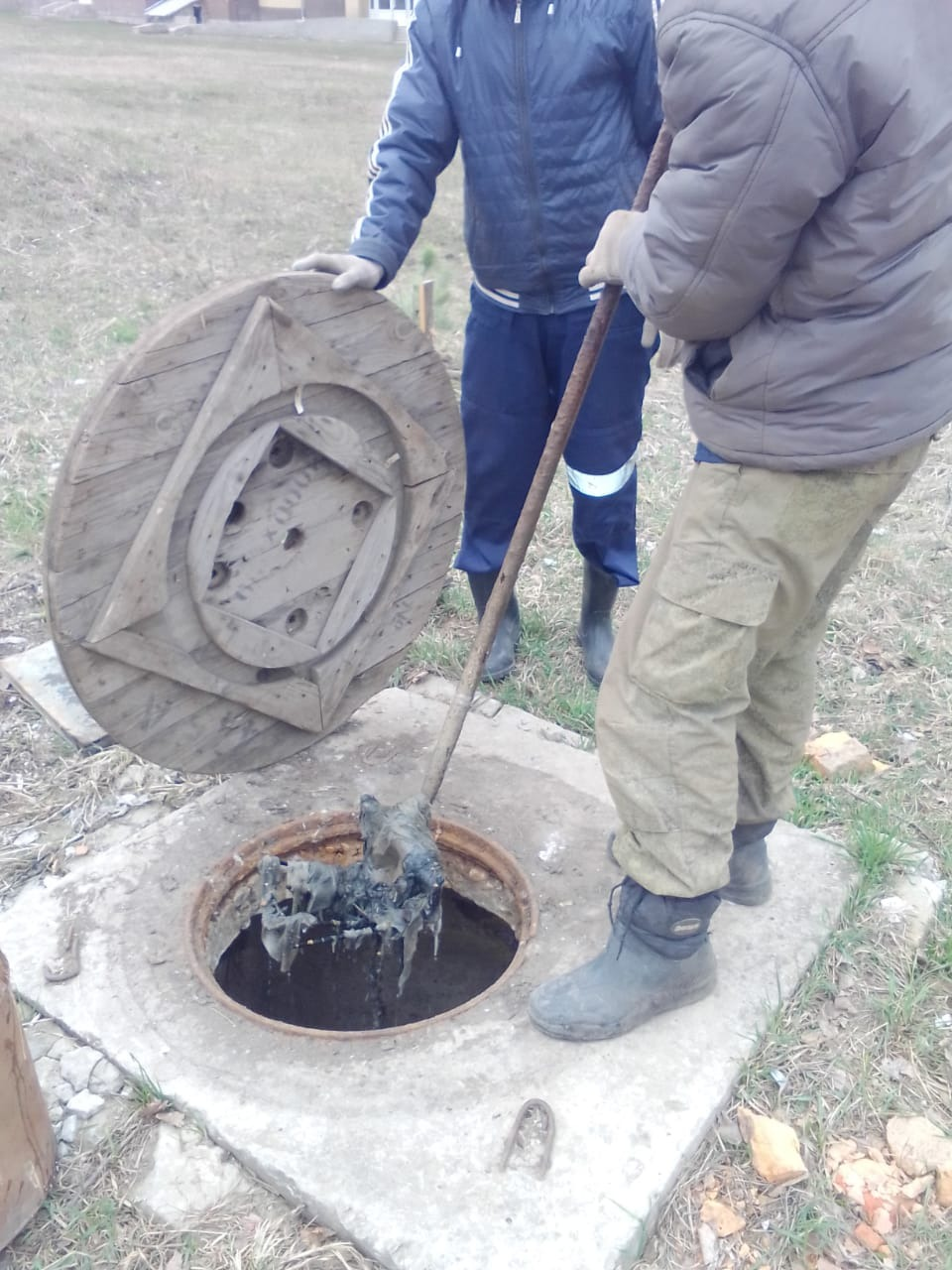 Ул.К.Маркса, 68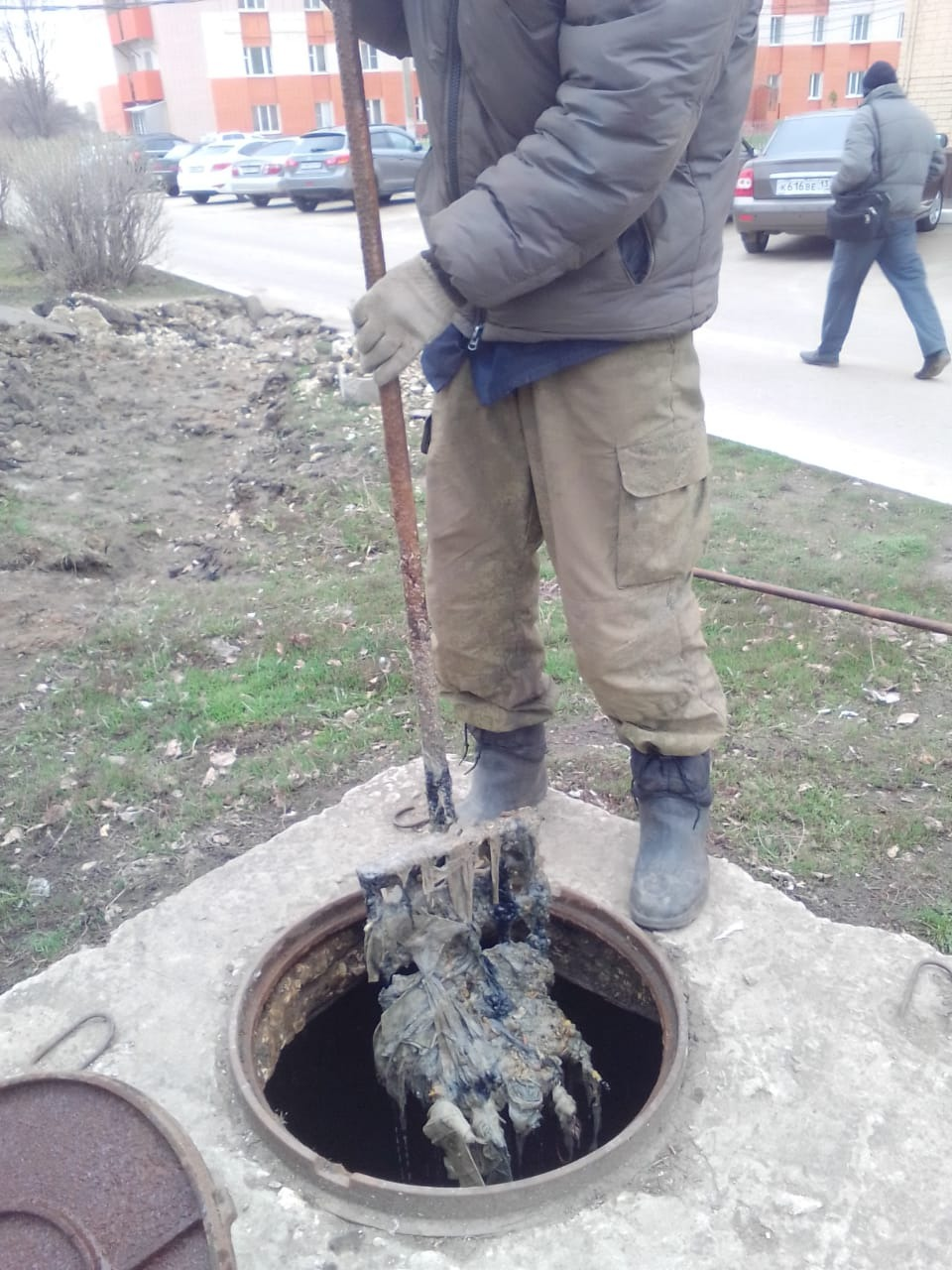 Ул.К.Маркса, 5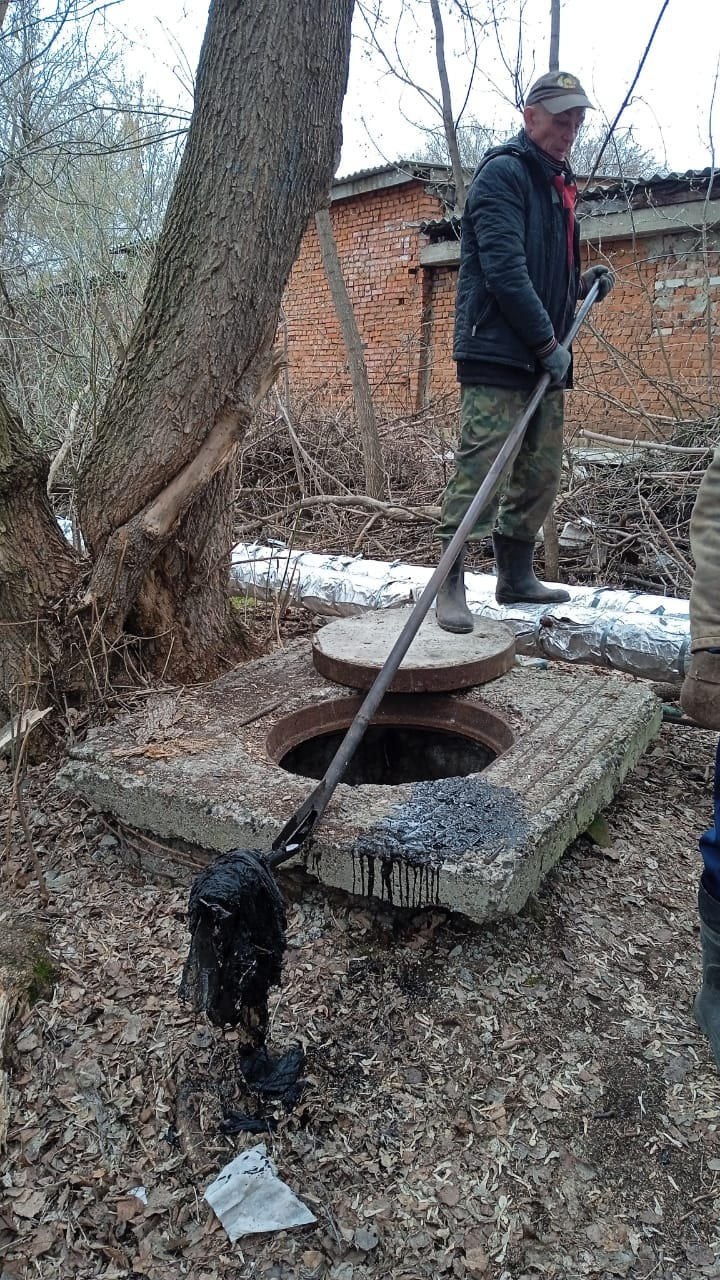 